VUKOVARSKO-SRIJEMSKA ŽUPANIJAOPĆINA TOVARNIKJAVNI NATJEČAJ ZA FINANCIRANJE PROGRAMA I PROJEKATA UDRUGA GRAĐANA IZ PRORAČUNA OPĆINE TOVARNIK U 2022. GODINI Upute za prijavitelje
Datum objave natječaja:  17. veljače  2022. godineRok za dostavu prijava: 19. ožujka 2022. godineSadržaj1.	JAVNI NATJEČAJ ZA FINANCIRANJE PROGRAMA I PROJEKATA UDRUGA GRAĐANA IZ PRORAČUNA OPĆINE TOVARNIK U 2022. GODINI	31.1	UVOD	31.2	CILJEVI NATJEČAJA I PRIORITETI ZA DODJELU SREDSTAVA	31.3	PLANIRANI IZNOSI I UKUPNA VRIJEDNOST NATJEČAJA	32.	FORMALNI UVJETI NATJEČAJA	42.1.	Prihvatljivi prijavitelji: tko može podnijeti prijavu?	42.2 	Prihvatljivi partneri na projektu / programu	42.3	Prihvatljive aktivnosti koje će se financirati putem natječaj	52.4	Prihvatljivi troškovi koji će se financirati ovim natječajem	62.2	KAKO SE PRIJAVITI?	72.2.1	Sadržaj Opisnog obrasca	72.2.2	Sadržaj obrasca Proračuna	82.2.3	Gdje poslati prijavu?	82.2.4	Rok za slanje prijave	82.2.5	Kome se obratiti ukoliko imate pitanja?	82.3	PROCJENA PRIJAVA I DONOŠENJE ODLUKE O DODJELI SREDSTAVA	102.4 	OBAVIJEST O DONESENOJ ODLUCI O DODJELI FINANCIJSKIH SREDSTAVA	112.4.1 Indikativni kalendar natječajnog postupka	113.	POPIS NATJEČAJNE DOKUMENTACIJE	121.	JAVNI NATJEČAJ ZA FINANCIRANJE PROGRAMA I PROJEKATA UDRUGA GRAĐANA IZ PRORAČUNA OPĆINE TOVARNIK U 2022. GODINI 1.1	UVODProračunom Općine Tovarnik određena su sredstva za financiranje programa i projekata udruga građana na području Općine Tovarnik, a sredstva se u pravilu dodjeljuju onim organizacijama civilnog društva koje aktivno sudjeluju u kreiranju društvenih aktivnosti od interesa za lokalnu zajednicu. Uredbom o kriterijima, mjerilima i postupcima financiranja i ugovaranja programa i projekata od interesa za opće dobro koje provode udruge („Narodne Novine“ broj 26/15, 37/21),godine promijenjen je dosadašnji način dodjele sredstava. Navedena Uredba uvodi unificirani sustav dodjele sredstava organizacijama civilnog društva iz javnih izvora. Temeljem iste Uredbe, Općina je dužna samostalno, a temeljem nacionalnih, regionalnih ili lokalnih strateških dokumenata te temeljem procjene stvarnih potreba na terenu, formirati prioritetna područja financiranja te za ista predvidjeti i osigurati  ukupna sredstva u proračunu. Nakon donošenja Proračuna Općine Tovarnik, raspisuje se Javni natječaj te su udruge dužne svoje prijave dostaviti na propisanim obrascima, a za ocjenu dostavljenih prijava nadležni su Odbori imenovani za pojedino prioriteno područje iz Javnog natječaja za financiranje programa i projekata udruga građana iz Proračuna Općine Tovarnik u 2022. godni. Po završetku postupka dodjele sredstava Općina sklapa ugovor o financiranju sa udrugama. Izvještavanje udruga provodi se predajom završnog programskog i financijskog izvješća, po isteku financiranog razdoblja. 1.2	CILJEVI NATJEČAJA I PRIORITETI ZA DODJELU SREDSTAVA Opći cilj ovog Natječaja je stvaranje poticajnog okruženja za uključivanje što većeg broja građana u društveno važna događanja sa svrhom stvaranja društvene kohezije i unapređenja kvalitete života. Specifični cilj ovog Natječaja je financiranje projekata i programa  udruga na području Općine Tovarnik i unapređenje njihovih upravljačkih i organizacijskih sposobnosti kako bi bili samostalni nosioci društvenih zbivanja u zajednici. Prioriteti za dodjelu sredstava:projekti  i programi  udruga za rad u kulturiprojekti  i programi  udruga u  području sportaprojekti  i programi  braniteljskih udrugaprojekata i programa  karitativnih udruga i udruga u socijalnoj skrbi 1.3	PLANIRANI IZNOSI I UKUPNA VRIJEDNOST NATJEČAJAZa financiranje programa i projekata u okviru ovog Javnog natječaja raspoloživ je ukupan iznos od 613.000,00 kuna, a raspoređen po područjima natječaja kako slijedi:za rad u kulturi raspoloživ je iznos od 150.000,00 kunaza rad na području sporta raspoloživ je iznos od 380.000,00 kunaza rad braniteljskih udruga raspoloživ je iznos od 58.000,00 kunaza rad karitativnih udruga i udruga za rad u području socijalne skrbi raspoloživ je iznos od 25.000,00 kn Projekti i programi se mogu financirati u 100% iznosu ukupnih prihvatljivih troškova projekta, pri čemu potencjalni prijavitelji i  partneri nisu dužni osigurati sufinanciranje iz vlastitih sredstava. Općina Tovarnik će sufinancirati programe i projekte koji su predmet objavljenih natječaja sukladno svojim mogućnostima u visini sredstava osiguranih u Proračunu Općine Tovarnik. 2.	FORMALNI UVJETI NATJEČAJA2.1.	Prihvatljivi prijavitelji: tko može podnijeti prijavu?Prijavitelj mora:biti pravna osoba upisana u Registar neprofitnih organizacija pri Ministarstvu financija (podaci dostupni Općini uvidom u Registar neprofitnih organizacija)biti pravna osoba koja je upisana u Registar udruga biti pravna osoba koja ima Osobni identifikacijski broj (podaci dostupni uvidom u Registar neprofitnih organizacija)imati materijalne i ljudske resurse za provedbu prijavljenog projetka voditi uredno i transparetno poslovanje u skladu s propisima o računovodstvu neprofitnih organizacija i koja je u roku predala sva potrebna izvješća (podaci dostupni uvidom u Registar neprofitnih organizacija)imati pravni, financijski i operativni kapacitet za provedbu projekta;imati plaćene sve poreze i druga obvezna davanja u skladu s nacionalnim zakonodavstvom dospjele za plaćanje do uključujući zadnjeg dana u mjesecu prije prijave projektnog prijedloga na natječaj, što dokazuje Potvrdom o nepostojanju duga;nije u stečajnom postupku, postupku gašenja, postupku prisilne naplate ili u postupku likvidacije;pravna osoba u kojoj se protiv osobe ovlaštene za zastupanje ne vodi kazneni postupak, što dokazuje uvjerenjem nadležnog suda, ne starijeg od šest mjeseci. (2) Pravo prijave na natječaj nemaju:udruge koje nisu upisane u Registar neprofitnih organizacija; udruge koje su nenamjenski trošile prethodno dodijeljena sredstva iz javnih izvora (nemaju pravo prijave sljedeće dvije godine, računajući od godine u kojoj su provodile projekt); udruge koje su u stečaju; udruge koje nisu ispunile obveze vezane uz plaćanje doprinosa ili poreza; udruge čiji je jedan od osnivača politička stranka. (3) Prijavitelj može prijaviti najviše 4 projekta.Ako prijavitelj podnese više projektnih prijava koje zadovoljavaju uvjete ovog Javnog natječaja i prihvatljive su za financiranje, za potpisivanje Ugovora bit će odabrana prijava s većim brojem bodova.Prijavitelj može istovremeno biti partner u drugoj prijavi.2.2 	Prihvatljivi partneri na projektu / programuUdruge mogu djelovati zasebno ili s partnerskim udrugama. Partnerstvo na projektu nije obavezno već je poželjno pri pripremi i provedbi prijavljenog projekta. Partneri moraju biti pravne osobe registrirane kao nevladine, neprofitne organizacije, institucije i ustanove. Partnerstvo u projektu se dokazuje Izjavom o partnerstu, potpisanom i ovjerenom od strane nositelja projekta te svih partnera na projektu. Partneri mogu sudjelovati u više od jedne prijave. Ugovor o financijskoj potpori zaključiti će se sa nositeljem projekta koji je ujedno odgovoran i za provedbu projekta, namjensko trošenje dodjeljenih sredstava i redovito izvješćivanje. Partneri moraju zadovoljiti sve uvjete prihvatljivosti koji vrijede za prijavitelja navedeni pod točkom 2.1. Natječaja. 2.3	Prihvatljive aktivnosti koje će se financirati putem natječaj(1) Planirano trajanje projekata je 12 mjeseci. (2) Projektne aktivnosti se mogu provoditi: na području Općine Tovarnikna području Vukovarsko-srijemske županijena području Republike Hrvatske, a pojedine aktivnosti kao što su npr. studijska putovanja, međunarodna aktivnost i suradnja, moguće je organizirati izvan područja Republike Hrvatske.(3) Prihvatljive projektne aktivnosti su sve one usmjerene na :područje djelovanja udruga  iz kulturepodručje djelovanja udruga iz sportapodručje djelovanja braniteljskih udrugapodručje djelovanja karitativnih udruga i udruga u području socijalne skrbi Popis projektnih aktivnosti nije konačan, već samo ilustrativan te će se odgovarajuće aktivnosti koje doprinose ostvarenju općih i specifičnih ciljeva Natječaja, a koje nisu spomenute gore, također uzeti u obzir za financiranje.Pri provedbi projektnih aktivnosti prijavitelj mora osigurati poštovanje načela jednakih mogućnosti, ravnopravnosti spolova i nediskriminacije te razvijati aktivnosti u skladu s potrebama u zajednici.(4) Projekti i aktivnosti koje nisu prihvatljive za financiranje:Sljedeće vrste aktivnosti nisu prihvatljive za financiranje:aktivnosti koje se odnose isključivo ili većinski na pojedinačne stipendije za studije ili radioniceaktivnosti koje se odnose isključivo na razvoj strategija, planove i druge slične dokumenteaktivnosti koje se tiču isključivo pravne zaštiteaktivnosti koje se tiču isključivo odnosa s javnošćuaktivnosti koje se odnose isključivo ili većim dijelom na kapitalne investicije, kao što su obnova ili izgradnja zgradeaktivnosti koje se sastoje isključivo od istraživačkih akcijaaktivnosti koje se odnose na osnivanje privatne tvrtkeaktivnosti koje stvaraju profit2.4	Prihvatljivi troškovi koji će se financirati ovim natječajem Sredstvima ovog natječaja mogu se financirati samo stvarni i prihvatljivi troškovi, nastali provođenjem projekta u vremenskom razdoblju naznačenom u ovim Uputama. Prilikom procjene projekta ili programa, ocjenjivat će se potreba naznačenih troškova u odnosu na predviđene aktivnosti, kao i realnost visine navedenih troškova. (1) Prihvatljivi troškovi Prihvatljivi troškovi mogu biti izravni i neizravni.Pod prihvatljivim izravnim troškovima podrazumijevaju se troškovi koji su neposredno povezani uz provedbu pojedinih aktivnosti predloženog programa ili projekta kao što su: organizacija obrazovnih aktivnosti, okruglih stolova (pri čemu treba posebno naznačiti vrstu i cijenu svake usluge), materijal za aktivnosti,grafičke usluge (grafička priprema, usluge tiskanja letaka, brošura, časopisa i sl. pri čemu treba navesti vrstu i namjenu usluge, količinu, jedinične cijene), usluge promidžbe (televizijske i radijske prezentacije, održavanje internetskih stranica, obavijesti u tiskovinama, promidžbeni materijal i sl. pri čemu je potrebno navesti vrstu promidžbe, trajanje i cijenu usluge), troškovi reprezentacije vezani uz organizaciju programskih odnosno projektnih aktivnosti (pri čemu treba navesti svrhu, učestalost i očekivani broj sudionika i sl.), izdaci za troškove plaća i naknada voditeljima programa ili projekta, izvoditeljima iz udruge i/ili vanjskim suradnicima koji sudjeluju u provedbi projekta (ugovor o autorskom djelu i honorar, ugovor o djelu, ugovor o djelu redovitog studenta, ugovor o radu) pri čemu treba navesti ime i prezime osobe koja će biti angažirana, njezine stručne kompetencije, broj mjeseci i mjesečni bruto iznos naknade,troškovi komunikacije (troškovi telefona, interneta i sl.) koji moraju biti specificirani, troškovi nabavke opreme nužne za provedbu projekta/programa koja mora biti specificirana po vrsti i iznosu, putni troškovi (npr. dnevnice za službena putovanja), izdaci za prijevoz i smještaj (pri čemu je potrebno specificirati broj osoba, odredište, učestalost i svrhu putovanja te vrstu javnog prijevoza, vrstu smještaja i broj noćenja)ostali troškovi koji su izravno vezani za provedbu aktivnosti programa ili projekta.(2) Pod neizravnim troškovima podrazumijevaju se troškovi koji nisu izravno povezani s provedbom programa ili projekta, ali neizravno pridonose postizanju njegovih ciljeva pri čemu i ovi troškovi trebaju biti specificirani i obrazloženi.(3) Neprihvatljivi troškove:troškovi kamata na dug;kazne, financijske globe i troškovi sudskih sporova;doprinosi za dobrovoljna zdravstvena ili mirovinska osiguranja koja nisu obvezna prema nacionalnom zakonodavstvu;plaćanje neoporezivih bonusa zaposlenima;doprinosi u naravi: nefinancijski doprinosi (robe ili usluge) od trećih strana koji ne obuhvaćaju izdatke za Korisnika;troškovi koji nisu predviđeni Ugovorom;zajmovi drugim organizacijama ili pojedincima;donacije u novcu drugi troškovi koji nisu u neposrednoj povezanosti sa sadržajem i ciljevima projekta.2.2	KAKO SE PRIJAVITI?Ovdje donosimo informacije o sadržaju obveznih obrazaca, o tome gdje i na koji način poslati prijavu, kao i informacije o rokovima za prijavu te kontaktima za upite u slučaju da imate dodatna pitanja vezana za provedbu natječaja.Prijava se smatra potpunom ukoliko sadrži sve prijavne obrasce i obvezne priloge kako je zahtijevano u  Natječaju na dostavu projektnih prijedloga i natječajnoj dokumentaciji:Obrazac opisa programa ili projekta (potpisan, ovjeren i u cijelosti popunjen)Obrazac proračuna programa ili projekta (potpisan, ovjeren i u cijelosti popunjen)Obrazac izjave o partnerstvu (ako se projekt provodi u partnerstvu)Obrazac izjave o financiranim projektima organizacije iz sredstava državnog proračuna ili proračuna jedinica lokalne i područne (regionalne) samouprave u 2022.godini Uvjerenje nadležnog suda da se protiv osobe ovlaštene za zastupanje i voditelja projekta ili programa ne vodi kazneni postupak; ne stariji od 6 mjeseciDokaz o transparentnom financijskom poslovanju Potvrda Ministarstva financija/Porezne uprave o stanju javnog dugovanja za prijavitelja i partnere iz koje je vidljivo da organizacija nema duga, u slučaju da postoji javni dug, on mora biti podmiren prije samog potpisivanja Ugovora. Potvrda mora biti izdana unutar roka od kada je raspisan natječaj do datuma dostave projektnog prijedlogaBjanko zadužnicu na iznos koji se traži prijavnicom (dostavlja se, ako je projekt odobren, prije potpisivanja ugovora).2.2.1	Sadržaj Opisnog obrasca Opisni obrazac projekta ili programa dio je obvezne dokumentacije. Sadrži podatke o prijavitelju, partnerima te sadržaju projekta ili programa koji se predlaže za financiranje.Obrasci u kojima nedostaju podaci vezani uz sadržaj projekta neće biti uzeti u razmatranje.2.2.2	Sadržaj obrasca ProračunaObrazac Proračuna dio je obvezne dokumentacije. Ispunjava se na hrvatskom jeziku i sadrži podatke o svim izravnim i neizravnim troškovima projekta i programa, kao i o bespovratnim sredstvima koja se traže od davatelja.Prijava u kojima nedostaje obrazac Proračuna neće biti uzeta u razmatranje, kao ni prijava u kojoj obrazac Proračuna nije u potpunosti ispunjen.2.2.3	Gdje poslati prijavu? Obvezne obrasce i propisanu dokumentaciju potrebno je poslati u papirnatom obliku (jedan izvornik). Prijava u papirnatom obliku sadržava obvezne obrasce vlastoručno potpisane od strane osobe ovlaštene za zastupanje, i ovjerene službenim pečatom organizacije. Izvornik prijave se šalje preporučeno  poštom,  ili osobno (predaja u urudžbenom uredu). Na vanjskom dijelu omotnice potrebno je istaknuti naziv natječaja, zajedno s punim nazivom, adresom prijavitelja i naznakom prioritenog područja te napomenom “Ne otvarati ”.Prijave se šalju na sljedeću adresu:OPĆINA TOVARNIKA. G. MATOŠA 232249 TOVARNIK „Javni natječaj za financiranje programa i projekata udruga građana iz Proračuna Općine Tovarnik u 2022. godini-ne otvarati-uz naznaku prioritenog područja“ Natječajna dokumentacija može biti dostavljena i elektroničkim putem,  isključivo na adresu elektroničke pošte : pisarnica@opcina-tovarnik.hr Podnositelji prijave koja se elektroničkim putem,  dužni su na zahtjev davatelja financijskih sredstava istome na uvid dostaviti svu potrebnu izvornu dokumentaciju i obvezne priloge u izvorniku. 2.2.4	Rok za slanje prijaveRok za prijavu na natječaj je 30 dana od dana objave natječaja, zaključno s 19. ožujak 2022. godine Prijava je dostavljena u roku ako je na prijamnom žigu razvidno da je zaprimljena u pošti do kraja datuma koji je naznačen kao rok za prijavu na natječaj. Sve prijave poslane izvan roka neće biti uzete u razmatranje.Javni natječaj se objavljuje na mrežnoj stranici Općine Tovarnik, https://opcina-tovarnik.hr/2.2.5	Kome se obratiti ukoliko imate pitanja? Sva pitanja vezana uz natječaj mogu se postaviti isključivo elektroničkim putem, slanjem upita na sljedeću adresu pisarnica@opcina-tovarnik.hr , i to najkasnije 15 dana prije isteka natječaja.Odgovori na pojedine upite u najkraćem mogućem roku poslat će se izravno na adrese onih koji su pitanja postavili,  najkasnije 7 dana prije isteka natječaja.U svrhu osiguranja ravnopravnosti svih potencijalnih prijavitelja, davatelj sredstava ne može davati prethodna mišljenja o prihvatljivosti prijavitelja, partnera, aktivnosti ili troškova navedenih u prijavi.2.3	PROCJENA PRIJAVA I DONOŠENJE ODLUKE O DODJELI SREDSTAVAOpćina Tovarnik imenovat  će  Odbore za svako Prioriteno područje (Odbor za kulturu, Odbor za sport, Odbor za braniteljske udruge, Odbor za socijalna pitanja ) koji će provesti postupak ocjene i vrednovanja prijavljenih projekata. Sve pristigle i zaprimljene prijave proći će kroz sljedeću proceduru:(A) PREGLED PRIJAVA U ODNOSU NA PROPISANE UVJETE NATJEČAJAPrijavljeni projekt mora zadovoljavati formalne uvjeteprijava je zaprimljena u propisanom rokuupis prijavitelja u odgovarajući matični registarupis prijavitelja u Registar neprofitnih organizacijadokaz o pravnoj osobnosti partneraprijava je dostavljena na propisanim obveznim obrascima  predložene aktivnosti su prihvatljiveprijavitelj i partneri su prihvatljivi sukladno uputama za prijaviteljeispunjeni su drugi formalni uvjeti natječaja2. Izrada popisa udruga koje su zadovoljile formalne uvjete natječajaNakon provjere svih pristiglih i zaprimljenih prijava u odnosu na propisane uvjete natječaja, svaki od Odbora izrađuje popis svih prijavitelja koji su zadovoljili propisane uvjete za svako prioriteno područje, čije se prijave stoga upućuju na procjenu kvalitete, kao i popis svih prijavitelja koji nisu zadovoljili propisane uvjete natječaja.Također, davatelj će pisanim putem obavjestiti sve prijavitelje koji nisu zadovoljili propisane uvjete o razlozima odbijanja njihove prijave.(B) PROCJENA PRIJAVA KOJE SU ZADOVOLJILE PROPISANE UVJETE NATJEČAJA Evaluacijski kriteriji podijeljeni su u nekoliko područja procjene. Svakom području procjene dodjeljuje se bod između 1 i 5, sukladno sljedećim kategorijama ocjenjivanja: 1 = nedovoljno, 2 = dovoljno, 3 = dobro, 4 = vrlo dobro, 5 = odlično.*ovi bodovi množe se s 2 zbog svoje važnosti svaki član povjerenstva za ocjenjivanje procijeniti će opravdanost visine sredstava koja se za projekt  traži te ukoliko smatra da traženi iznos nije opravdan, predložit će financiranje u smanjenom opsegu uz obvezu detaljnog obrazloženja razloga za smanjivanje iznosa financiranja.Svaki član Povjerenstva za ocjenjivanje programa/projekata (ili vanjski ocjenjivač i ocjenjivačica) samostalno ocjenjuje pojedine prijave udruga, upisujući svoja mišljenja o vrijednosti prijavljenih programa/projekata ocjenom od 1 do 5 za svako postavljeno pitanje u obrascu za procjenu i to za svaki pojedinačni program/projekt. Povjerenstvo za ocjenjivanje programa/projekata donosi privremenu bodovnu listu zbrajanjem pojedinačnih bodova najmanje dva ocjenjivača te izračunom aritmetičke sredine tih bodova koja se upisuje u skupni obrazac pojedine prijave i predstavlja ukupni broj bodova koji je program/projekt ostvario. Bodovna lista sastoji se od prijava raspoređenih prema broju ostvarenih bodova, od one s najvećim brojem bodova prema onoj s najmanjim, a financiranje će ostvariti samo onoliki broj najbolje ocijenjenih prijava čiji zatraženi iznos zajedno ne premašuje ukupni planirani iznos natječaja.2.4 	OBAVIJEST O DONESENOJ ODLUCI O DODJELI FINANCIJSKIH SREDSTAVASvi prijavitelji, čije su prijave ušle u postupak procjene, biti će obaviješteni o donesenoj Odluci o dodjeli financijskih sredstava projektima i programima u sklopu natječaja.Udruga koja je sudjelovala u prijavi na Javni natječaj  može podnijeti pisani prigovor zbog povrede utvrđenog postupka odobravanja financijske potpore Načelniku  Općine Tovarnik koji  će odlučiti o istome.Prigovor se može podnijeti u pisanom obliku u roku od 8 dana od dana dostave obavijesti o  rezultatima prijave na Javni natječaj.2.4.1 Indikativni kalendar natječajnog postupka Davatelj financijskih sredstava ima mogućnost ažuriranja ovog indikativnog kalendara. Obavijest o tome, kao i ažurirana tablica, objavit će se na sljedećoj web stranici: https://opcina-tovarnik.hr/3.	POPIS NATJEČAJNE DOKUMENTACIJEOBRASCI Obrazac opisa programa ili projekta (potpisan, ovjeren i u cijelosti popunjen)-obrazac B1 Obrazac proračuna programa ili projekta (potpisan, ovjeren i u cijelosti popunjen)-obrazac B2izjava o nepostojanju dvostrukog financiranja -obrazac B3 Obrazac izjave o partnerstvu, ako je primjenjivo -obrazac B4Obrazac izjave o financiranim projektima organizacije iz sredstava državnog proračuna ili proračuna jedinica lokalne i područne (regionalne) samouprave u 2022. godini -obrazac B7 Ispis iz registra udruga sa web stranice registra udruga Uvjerenje nadležnog suda da se protiv osobe ovlaštene za zastupanje i voditelja projekta ili programa ne vodi kazneni postupak; ne stariji od 6 mjeseciDokaz o transparentnom financijskom poslovanju- dokaz da je podneseno godišnje financijsko izvješće Ministarstvu financija  za 2021. god. te prihvaćeno izvješće Općine Tovarnik o provedenim projektima financiranim od Općine Tovarnik u 2021. god.- (podaci dostupni uvidom u Registar neprofitnih organizacija i pismohrane  Općine Tovarnik-ne treba dostavljati )  Potvrda Ministarstva financija/Porezne uprave o stanju javnog dugovanja za prijavitelja i partnere iz koje je vidljivo da organizacija nema duga, u slučaju da postoji javni dug, on mora biti podmiren prije samog potpisivanja Ugovora. Potvrda mora biti izdana unutar roka od kada je raspisan natječaj do datuma potpisivanja ugovora.Bjanko zadužnicu na iznos koji se traži prijavnicom (dostavlja se, ako je projekt odobren, prije potpisivanja ugovora).Općina Tovarnik zadržava pravo zatražiti dopunu dokumentacije ili dostavu dodatne dokumentacije od prijavitelja projekta/programa. KLASA: 402-02/22-01/01URBROJ: 2196-28-03-22-2Tovarnik, 17.2.2022. 								NAČELNIK  OPĆINE TOVARNIK								        Anđelko Dobročinac, dipl.ing. A. kapacitet organizacije koja podnosi zahtjev  Bodovi (5)A.1. Ima li prijavitelj dovoljno iskustva i stručnog kapaciteta za provođenje planiranih aktivnosti projekata/programa? 1 - 5A. ukupan broj bodova (maksimalan broj bodova 5 )B. kvaliteta i relevantnost projekta/programaBodovi (15)B.1.  Jesu li ciljevi i aktivnosti  projekta/programa jasno definirani i realni ?1 - 5B.2.  Ima li projekt/program jasno definirane korisnike (broj, dob, spol i sl.)? Definira li i u kojoj mjeri projekt/program njihove probleme i potrebe?1 - 5B.3.  Pridonosi li projekt/program i u kojoj mjeri rješavanju problema korisnika? 1 - 5B. ukupan broj bodova (maksimalan broj bodova 15 )C. Proračun (troškovi) Bodovi (10)C.1 Jesu li troškovi projekta/programa realni u odnosu na određene rezultate i predviđeno vrijeme trajanja? *(1 - 5) x 2C. ukupan broj bodova (maksimalan broj bodova 10)D. Prednost u financiranjuBodovi (20)D.1. Pridonose afirmiranju Općine Tovarnik na regionalnom i širem području ?*(1 - 5) x 2D.2. projekt/program se provodi na području Općine Tovarnik*(1 - 5) x 2D. ukupan broj bodova (maksimalan broj bodova 20 )UKUPNO (maksimalan broj bodova 50 )Faze natječajnog postupkaDatumObjava natječaja17. veljače 2022.Rok za slanje prijava19. ožujak 2022.Rok za slanje pitanja vezanih uz natječaj    5.ožujak   2022.Rok za upućivanje odgovora na pitanja vezana uz natječaj     11.ožujak  2022.Rok za provjeru propisanih uvjeta natječaja25. ožujak 2022.Rok za procjenu prijava koje su zadovoljile propisane uvjete natječaja31. ožujak 2022.Rok za objavu odluke o dodjeli financijskih sredstava i slanje obavijesti prijaviteljima4. ožujak 2022.Rok za ugovaranje10. travanj 2022. 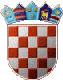 